The Tide Rises, the Tide FallsHenry  LongfellowThe tide rises, the tide falls,The twilight darkens, the curlew calls;Along the sea-sands damp and brownThe traveler hastens toward the town,	And the tide rises, the tide falls.Darkness settles over roofs and walls,But the sea, the sea in the darkness calls;The little waves, with their soft, white hands,Efface the footprints in the sands,	And the tide rises, the tide falls.The morning breaks; the steeds in their stalls Stamp and neigh, as the hostler calls;The day returns, but nevermoreReturns the traveler to the shore,	And the tide rises, the tide falls.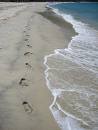 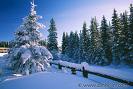 The First SnowfallJames Russell LowellThe snow had begun in the gloaming,And busily all the nightHad been heaping field and highwayWith a silence deep and white.Every pine and fir and hemlockWore ermine too dear for an earl,And the poorest twig on the elm treeWas ridged inch deep with pearl.From sheds new-roofed with Came chanticleer’s muffled crow,The stiff rails softened to swan’s down,And still fluttered down the snow.I stood and watched by the windowThe noiseless work of the sky,And the sudden flurries of snowbirds,Like brown leaves whirling by.I thought of that mound in sweet Where a little headstone stood;How the flakes were folding it gently,As did robins the babes in the wood.Up spoke our own little Mabel,Saying, “Father, who makes it snow?”And I told of the good All-FatherWho cares for us here below.Again I looked at the snowfall,And thought of the leaden skyThat arched o’er our first great sorrow,When that mound was heaped so high.I remembered the gradual patienceThat fell from that cloud like snow,Flake by flake, healing and hiding,The scar that renewed our woe.And again to the child I whispered,“The snow that husheth all,Darling, the merciful FatherAlone can make it fall!”Then, with eyes that saw not, I kissed her;And she, kissing back, could not knowThat my kiss was given to her sister,Folded close under deepening snow.To a WaterfowlWilliam Cullen BryantWhither, midst falling dew,While glow the heavens with the last steps of day,Far, through their rosy depths, dost thou pursue	Thy solitary way?Vainly the fowler’s eyeMight mark thy distant flight to do thee wrong,As darkly seen against a crimson sky,	Thy figure floats along.Seek’st thou the plashy brinkOf weedy lake, or marge of river wide,Or where the rocking billows rise and sink	On the chafed ocean-side?There is a Power whose careTeaches thy way along that pathless coast –The desert and illimitable air –	Lone wandering, but not lost.All day thy wings have fanned,At that far height, the cold, thin atmosphere,Yet stoop not, weary, to the welcome land,	Though the dark night is near.And soon shall that toil end:Soon shalt thou find a summer home, and rest,And scream among they fellows; reeds shall bend	Soon, o’er thy sheltered nest.Thou’rt gone, the abyss of heaven Hath swallowed up thy form; yet, on my heartDeeply has sunk the lesson thou hast given,	And soon shall not depart.He who, from zone to zone,Guides through the boundless sky thy certain flight,In the long way that I must tread alone,	Will lead my steps aright.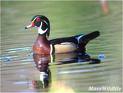 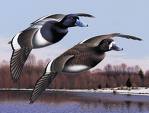 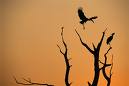 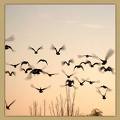 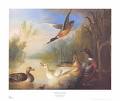 ThanatopsisWilliam Cullen BryantTo him who in the love of Nature holdsCommunion with her visible forms, she speaksA various language; for his gayer hoursShe has a voice of gladness, and a smileAnd eloquence of beauty, and she glidesInto his darker musings, with a mildAnd healing sympathy, that steals awayTheir sharpness, ere he is aware.  When thoughtsOf the last bitter hour come like a blightOver thy spirit, and sad imagesOf the stern agony, and shroud, and pallAnd breathless darkness, and the narrow house,Make thee to shudder, and grow sick at heart; -- Go forth, under the open sky, and listTo Nature’s teachings, while from all around –Earth and her waters, and the depths of air –Comes a still voice –			Yet a few days, and theeThe all-beholding sun shall see no more In all his course; nor yet in the cold ground,Where thy pale form was laid, with many tears,Nor in the embrace of ocean, shall exist Thy image.  Earth, that nourished thee, shall claimThy growth, to be resolved to earth again,And, lost each human trace, surrendering upThine individual being, shalt thou go To mix forever with the elements,To be a brother to the insensible rockAnd to the sluggish clod, which the rude swainTurns with his share, and treads upon.  The oakShall send his roots abroad, and pierce thy mold.Yet not to thine eternal resting placeShalt thy retire alone, nor couldst thou wishCouch more magnificent.  Thou shalt lie downWith patriarchs of the infant world – with kings,The powerful of the earth – the wise, the good, Fair forms, and hoary seers of ages past,All in one mighty sepulcher.  The hillsRock-ribbed and ancient as the sun, -- the valesStretching in pensive quietness between;The venerable woods – rivers that moveIn majesty, and the complaining brooksThat make the meadows green; and poured round all,’s gray and melancholy waste, --Are but the solemn decorations allOf the great tomb of man.  The golden sun,The planets, all the infinite hosts of heaven,Are shining on the sad abodes of death,Through the still lapse of ages.  All that treadThe globe are but a handful to the tribesThat slumber in its bosom.  – Take the wings Of morning, pierce the Barcan wilderness,Or lose thyself in the continuous woods Where rolls the , and hears no sound,Save his own dashings – yet the dead are there:And millions in those solitudes, since firstThe flight of years began, have laid them downIn their last sleep – the dead reign there alone.So shalt thou rest, and what if thou withdrawIn silence from the living, and no friendTake note of thy departure?  All that breatheWill share thy destiny.  The gay will laughWhen thou art gone, the solemn brood of carePlod on, and each one as before will chase His favorite phantom; yet all these shall leaveTheir mirth and their employments, and shall comeAnd make their bed with thee.  As the long trainOf ages glides away, the sons of men,The youth in life’s fresh spring, and he who goes In the full strength of years, matron and maid,The speechless babe, and the gray-headed man –Shall one by one be gathered to thy side,By those, who in their turn shall follow them.So live, that when thy summons comes to joinThe innumerable caravan, which movesTo that mysterious realm, where each shall takeHis chamber in the silent halls of death,Thou go not, like the quarry slave at night,Scourged to his dungeon, but, sustained and soothedBy an unfaltering trust, approach thy grave,Like one who wraps the drapery of his couchAbout him, and lies down to pleasant dreams.A Dream Within a Dream			To HelenEdgar Allan Poe						Edgar Allan PoeTake this kiss upon the brow!				Helen, thy beauty is to meAnd, in parting from you now,			Like those Nycean barks of yore,Thus much let me avow –				That gently, o’er a perfumed sea,You are not wrong, who deem			The weary, wayworn wanderer boreThat my days have been a dream;			To his own native shore.Yet if hope has flown awayIn a night, or in a day,					On desperate seas long wont to roam,In a vision, or in none,				Thy hyacinth hair, thy classic face,Is it therefore the less gone?				Thy Naiad airs have brought me homeAll that we see or seem				To the glory that was GreeceIs but a dream within a dream.			And the grandeur that was Rome.I stand amid the roar					Lo!  In yon brilliant window-nicheOf a surf-tormented shore,				How statue-like I see thee stand,And I hold within my hand				The agate lamp within thy hand!Grains of the golden sand –				Ah, Psyche, from the regions whichHow few!  Yet how they creep			Are Holy Land!Through my fingers to the deep,While I weep – while I weep!				ChildhoodO God!  Can I not grasp				Edgar Allan PoeThem with a tighter clasp?O God!  Can I not save				From childhood’s hour I have not beenOne from the pitiless wave?				As others were – I have not seenIs all that we see or seem				As others saw – I could not bringBut a dream within a dream?				My passions from a common spring –							From the same source I have not taken							My sorrow – I could not awaken							My heart to joy at the same tone –							And all I lov’d – I lov’d alone –							Then – in my childhood – in the dawn							Of a most stormy life – was drawn							From ev’ry depth of good and ill							The mystery which binds me still –							From the torrent, or the fountain –							From the red cliff of the mountain –							From the sun that ‘round me roll’d							In its autumn tint of gold –							From the lightning in the sky							As it pass’d me flying by –							From the thunder, and the storm –							And the cloud that took the form							(When the rest of heaven was blue)							Of a demon in my view!